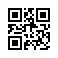 Strana:  1 z Strana:  1 z 11111Odběratel:Odběratel:Odběratel:Odběratel:Odběratel:Odběratel:Univerzita J. E. Purkyně
Pasteurova 3544/1
400 96 ÚSTÍ NAD LABEM
Česká republikaUniverzita J. E. Purkyně
Pasteurova 3544/1
400 96 ÚSTÍ NAD LABEM
Česká republikaUniverzita J. E. Purkyně
Pasteurova 3544/1
400 96 ÚSTÍ NAD LABEM
Česká republikaUniverzita J. E. Purkyně
Pasteurova 3544/1
400 96 ÚSTÍ NAD LABEM
Česká republikaUniverzita J. E. Purkyně
Pasteurova 3544/1
400 96 ÚSTÍ NAD LABEM
Česká republikaUniverzita J. E. Purkyně
Pasteurova 3544/1
400 96 ÚSTÍ NAD LABEM
Česká republikaUniverzita J. E. Purkyně
Pasteurova 3544/1
400 96 ÚSTÍ NAD LABEM
Česká republikaUniverzita J. E. Purkyně
Pasteurova 3544/1
400 96 ÚSTÍ NAD LABEM
Česká republikaUniverzita J. E. Purkyně
Pasteurova 3544/1
400 96 ÚSTÍ NAD LABEM
Česká republikaUniverzita J. E. Purkyně
Pasteurova 3544/1
400 96 ÚSTÍ NAD LABEM
Česká republikaUniverzita J. E. Purkyně
Pasteurova 3544/1
400 96 ÚSTÍ NAD LABEM
Česká republikaUniverzita J. E. Purkyně
Pasteurova 3544/1
400 96 ÚSTÍ NAD LABEM
Česká republikaPID:PID:PID:PID:PID:Odběratel:Odběratel:Odběratel:Univerzita J. E. Purkyně
Pasteurova 3544/1
400 96 ÚSTÍ NAD LABEM
Česká republikaUniverzita J. E. Purkyně
Pasteurova 3544/1
400 96 ÚSTÍ NAD LABEM
Česká republikaUniverzita J. E. Purkyně
Pasteurova 3544/1
400 96 ÚSTÍ NAD LABEM
Česká republikaUniverzita J. E. Purkyně
Pasteurova 3544/1
400 96 ÚSTÍ NAD LABEM
Česká republikaUniverzita J. E. Purkyně
Pasteurova 3544/1
400 96 ÚSTÍ NAD LABEM
Česká republikaUniverzita J. E. Purkyně
Pasteurova 3544/1
400 96 ÚSTÍ NAD LABEM
Česká republikaUniverzita J. E. Purkyně
Pasteurova 3544/1
400 96 ÚSTÍ NAD LABEM
Česká republikaUniverzita J. E. Purkyně
Pasteurova 3544/1
400 96 ÚSTÍ NAD LABEM
Česká republikaUniverzita J. E. Purkyně
Pasteurova 3544/1
400 96 ÚSTÍ NAD LABEM
Česká republikaUniverzita J. E. Purkyně
Pasteurova 3544/1
400 96 ÚSTÍ NAD LABEM
Česká republikaUniverzita J. E. Purkyně
Pasteurova 3544/1
400 96 ÚSTÍ NAD LABEM
Česká republikaUniverzita J. E. Purkyně
Pasteurova 3544/1
400 96 ÚSTÍ NAD LABEM
Česká republikaPID:PID:PID:PID:PID:22222240472222224047Odběratel:Odběratel:Odběratel:Univerzita J. E. Purkyně
Pasteurova 3544/1
400 96 ÚSTÍ NAD LABEM
Česká republikaUniverzita J. E. Purkyně
Pasteurova 3544/1
400 96 ÚSTÍ NAD LABEM
Česká republikaUniverzita J. E. Purkyně
Pasteurova 3544/1
400 96 ÚSTÍ NAD LABEM
Česká republikaUniverzita J. E. Purkyně
Pasteurova 3544/1
400 96 ÚSTÍ NAD LABEM
Česká republikaUniverzita J. E. Purkyně
Pasteurova 3544/1
400 96 ÚSTÍ NAD LABEM
Česká republikaUniverzita J. E. Purkyně
Pasteurova 3544/1
400 96 ÚSTÍ NAD LABEM
Česká republikaUniverzita J. E. Purkyně
Pasteurova 3544/1
400 96 ÚSTÍ NAD LABEM
Česká republikaUniverzita J. E. Purkyně
Pasteurova 3544/1
400 96 ÚSTÍ NAD LABEM
Česká republikaUniverzita J. E. Purkyně
Pasteurova 3544/1
400 96 ÚSTÍ NAD LABEM
Česká republikaUniverzita J. E. Purkyně
Pasteurova 3544/1
400 96 ÚSTÍ NAD LABEM
Česká republikaUniverzita J. E. Purkyně
Pasteurova 3544/1
400 96 ÚSTÍ NAD LABEM
Česká republikaUniverzita J. E. Purkyně
Pasteurova 3544/1
400 96 ÚSTÍ NAD LABEM
Česká republikaPID:PID:PID:PID:PID:22222240472222224047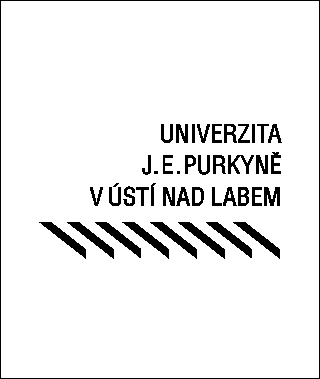 Univerzita J. E. Purkyně
Pasteurova 3544/1
400 96 ÚSTÍ NAD LABEM
Česká republikaUniverzita J. E. Purkyně
Pasteurova 3544/1
400 96 ÚSTÍ NAD LABEM
Česká republikaUniverzita J. E. Purkyně
Pasteurova 3544/1
400 96 ÚSTÍ NAD LABEM
Česká republikaUniverzita J. E. Purkyně
Pasteurova 3544/1
400 96 ÚSTÍ NAD LABEM
Česká republikaUniverzita J. E. Purkyně
Pasteurova 3544/1
400 96 ÚSTÍ NAD LABEM
Česká republikaUniverzita J. E. Purkyně
Pasteurova 3544/1
400 96 ÚSTÍ NAD LABEM
Česká republikaUniverzita J. E. Purkyně
Pasteurova 3544/1
400 96 ÚSTÍ NAD LABEM
Česká republikaUniverzita J. E. Purkyně
Pasteurova 3544/1
400 96 ÚSTÍ NAD LABEM
Česká republikaUniverzita J. E. Purkyně
Pasteurova 3544/1
400 96 ÚSTÍ NAD LABEM
Česká republikaUniverzita J. E. Purkyně
Pasteurova 3544/1
400 96 ÚSTÍ NAD LABEM
Česká republikaUniverzita J. E. Purkyně
Pasteurova 3544/1
400 96 ÚSTÍ NAD LABEM
Česká republikaUniverzita J. E. Purkyně
Pasteurova 3544/1
400 96 ÚSTÍ NAD LABEM
Česká republikaSmlouva:Smlouva:Smlouva:Smlouva:Smlouva:22222240472222224047Univerzita J. E. Purkyně
Pasteurova 3544/1
400 96 ÚSTÍ NAD LABEM
Česká republikaUniverzita J. E. Purkyně
Pasteurova 3544/1
400 96 ÚSTÍ NAD LABEM
Česká republikaUniverzita J. E. Purkyně
Pasteurova 3544/1
400 96 ÚSTÍ NAD LABEM
Česká republikaUniverzita J. E. Purkyně
Pasteurova 3544/1
400 96 ÚSTÍ NAD LABEM
Česká republikaUniverzita J. E. Purkyně
Pasteurova 3544/1
400 96 ÚSTÍ NAD LABEM
Česká republikaUniverzita J. E. Purkyně
Pasteurova 3544/1
400 96 ÚSTÍ NAD LABEM
Česká republikaUniverzita J. E. Purkyně
Pasteurova 3544/1
400 96 ÚSTÍ NAD LABEM
Česká republikaUniverzita J. E. Purkyně
Pasteurova 3544/1
400 96 ÚSTÍ NAD LABEM
Česká republikaUniverzita J. E. Purkyně
Pasteurova 3544/1
400 96 ÚSTÍ NAD LABEM
Česká republikaUniverzita J. E. Purkyně
Pasteurova 3544/1
400 96 ÚSTÍ NAD LABEM
Česká republikaUniverzita J. E. Purkyně
Pasteurova 3544/1
400 96 ÚSTÍ NAD LABEM
Česká republikaUniverzita J. E. Purkyně
Pasteurova 3544/1
400 96 ÚSTÍ NAD LABEM
Česká republika22222240472222224047Univerzita J. E. Purkyně
Pasteurova 3544/1
400 96 ÚSTÍ NAD LABEM
Česká republikaUniverzita J. E. Purkyně
Pasteurova 3544/1
400 96 ÚSTÍ NAD LABEM
Česká republikaUniverzita J. E. Purkyně
Pasteurova 3544/1
400 96 ÚSTÍ NAD LABEM
Česká republikaUniverzita J. E. Purkyně
Pasteurova 3544/1
400 96 ÚSTÍ NAD LABEM
Česká republikaUniverzita J. E. Purkyně
Pasteurova 3544/1
400 96 ÚSTÍ NAD LABEM
Česká republikaUniverzita J. E. Purkyně
Pasteurova 3544/1
400 96 ÚSTÍ NAD LABEM
Česká republikaUniverzita J. E. Purkyně
Pasteurova 3544/1
400 96 ÚSTÍ NAD LABEM
Česká republikaUniverzita J. E. Purkyně
Pasteurova 3544/1
400 96 ÚSTÍ NAD LABEM
Česká republikaUniverzita J. E. Purkyně
Pasteurova 3544/1
400 96 ÚSTÍ NAD LABEM
Česká republikaUniverzita J. E. Purkyně
Pasteurova 3544/1
400 96 ÚSTÍ NAD LABEM
Česká republikaUniverzita J. E. Purkyně
Pasteurova 3544/1
400 96 ÚSTÍ NAD LABEM
Česká republikaUniverzita J. E. Purkyně
Pasteurova 3544/1
400 96 ÚSTÍ NAD LABEM
Česká republikaČíslo účtu:Číslo účtu:Číslo účtu:Číslo účtu:Číslo účtu:22222240472222224047Univerzita J. E. Purkyně
Pasteurova 3544/1
400 96 ÚSTÍ NAD LABEM
Česká republikaUniverzita J. E. Purkyně
Pasteurova 3544/1
400 96 ÚSTÍ NAD LABEM
Česká republikaUniverzita J. E. Purkyně
Pasteurova 3544/1
400 96 ÚSTÍ NAD LABEM
Česká republikaUniverzita J. E. Purkyně
Pasteurova 3544/1
400 96 ÚSTÍ NAD LABEM
Česká republikaUniverzita J. E. Purkyně
Pasteurova 3544/1
400 96 ÚSTÍ NAD LABEM
Česká republikaUniverzita J. E. Purkyně
Pasteurova 3544/1
400 96 ÚSTÍ NAD LABEM
Česká republikaUniverzita J. E. Purkyně
Pasteurova 3544/1
400 96 ÚSTÍ NAD LABEM
Česká republikaUniverzita J. E. Purkyně
Pasteurova 3544/1
400 96 ÚSTÍ NAD LABEM
Česká republikaUniverzita J. E. Purkyně
Pasteurova 3544/1
400 96 ÚSTÍ NAD LABEM
Česká republikaUniverzita J. E. Purkyně
Pasteurova 3544/1
400 96 ÚSTÍ NAD LABEM
Česká republikaUniverzita J. E. Purkyně
Pasteurova 3544/1
400 96 ÚSTÍ NAD LABEM
Česká republikaUniverzita J. E. Purkyně
Pasteurova 3544/1
400 96 ÚSTÍ NAD LABEM
Česká republikaPeněžní ústav:Peněžní ústav:Peněžní ústav:Peněžní ústav:Peněžní ústav:22222240472222224047Univerzita J. E. Purkyně
Pasteurova 3544/1
400 96 ÚSTÍ NAD LABEM
Česká republikaUniverzita J. E. Purkyně
Pasteurova 3544/1
400 96 ÚSTÍ NAD LABEM
Česká republikaUniverzita J. E. Purkyně
Pasteurova 3544/1
400 96 ÚSTÍ NAD LABEM
Česká republikaUniverzita J. E. Purkyně
Pasteurova 3544/1
400 96 ÚSTÍ NAD LABEM
Česká republikaUniverzita J. E. Purkyně
Pasteurova 3544/1
400 96 ÚSTÍ NAD LABEM
Česká republikaUniverzita J. E. Purkyně
Pasteurova 3544/1
400 96 ÚSTÍ NAD LABEM
Česká republikaUniverzita J. E. Purkyně
Pasteurova 3544/1
400 96 ÚSTÍ NAD LABEM
Česká republikaUniverzita J. E. Purkyně
Pasteurova 3544/1
400 96 ÚSTÍ NAD LABEM
Česká republikaUniverzita J. E. Purkyně
Pasteurova 3544/1
400 96 ÚSTÍ NAD LABEM
Česká republikaUniverzita J. E. Purkyně
Pasteurova 3544/1
400 96 ÚSTÍ NAD LABEM
Česká republikaUniverzita J. E. Purkyně
Pasteurova 3544/1
400 96 ÚSTÍ NAD LABEM
Česká republikaUniverzita J. E. Purkyně
Pasteurova 3544/1
400 96 ÚSTÍ NAD LABEM
Česká republika2222224047222222404722222240472222224047Dodavatel:Dodavatel:Dodavatel:Dodavatel:Dodavatel:Dodavatel:Dodavatel:22222240472222224047DIČ:DIČ:DIČ:CZ44555601CZ44555601CZ44555601CZ44555601Dodavatel:Dodavatel:Dodavatel:Dodavatel:Dodavatel:Dodavatel:Dodavatel:22222240472222224047DIČ:DIČ:DIČ:CZ44555601CZ44555601CZ44555601CZ44555601IČ:IČ:4426555744265557442655574426555744265557DIČ:DIČ:CZ44265557CZ44265557CZ44265557CZ44265557CZ4426555722222240472222224047IČ:IČ:IČ:44555601445556014455560144555601IČ:IČ:4426555744265557442655574426555744265557DIČ:DIČ:CZ44265557CZ44265557CZ44265557CZ44265557CZ4426555722222240472222224047IČ:IČ:IČ:4455560144555601445556014455560122222240472222224047IČ:IČ:IČ:4455560144555601445556014455560122222240472222224047IČ:IČ:IČ:445556014455560144555601445556012222224047222222404722222240472222224047Konečný příjemce:Konečný příjemce:Konečný příjemce:Konečný příjemce:Konečný příjemce:Konečný příjemce:Konečný příjemce:Konečný příjemce:Konečný příjemce:Konečný příjemce:222222404722222240472222224047222222404722222240472222224047Platnost objednávky do:Platnost objednávky do:Platnost objednávky do:Platnost objednávky do:Platnost objednávky do:Platnost objednávky do:Platnost objednávky do:Platnost objednávky do:31.12.202231.12.202231.12.202231.12.2022Termín dodání:Termín dodání:Termín dodání:Termín dodání:Termín dodání:Termín dodání:Termín dodání:31.12.202231.12.202231.12.202231.12.2022Forma úhrady:Forma úhrady:Forma úhrady:Forma úhrady:Forma úhrady:Forma úhrady:Forma úhrady:PříkazemPříkazemPříkazemPříkazemForma úhrady:Forma úhrady:Forma úhrady:Forma úhrady:Forma úhrady:Forma úhrady:Forma úhrady:PříkazemPříkazemPříkazemPříkazemForma úhrady:Forma úhrady:Forma úhrady:Forma úhrady:Forma úhrady:Forma úhrady:Forma úhrady:PříkazemPříkazemPříkazemPříkazemTermín úhrady:Termín úhrady:Termín úhrady:Termín úhrady:Termín úhrady:Termín úhrady:Termín úhrady:Termín úhrady:Termín úhrady:Termín úhrady:Termín úhrady:Termín úhrady:Termín úhrady:Termín úhrady:Objednávka je návrhem na uzavření smlouvy dle § 1731 a násl. zákona č.89/2012 Sb., občanského zákoníku, v platném znění. Je-li plnění dle objednávky vyšší než 50.000,-Kč bez DPH, musí být objednávka dodavatelem bez zbytečného odkladu potvrzena. Uzavřená smlouva, tzn. objednávka i s potvrzením, podléhá povinnosti zveřejnění v registru smluv MV dle zákona č. 340/2015 Sb., v platném znění. ---- Na fakturu uveďte číslo objednávky. Akceptace dne 25.5.2022.Objednávka je návrhem na uzavření smlouvy dle § 1731 a násl. zákona č.89/2012 Sb., občanského zákoníku, v platném znění. Je-li plnění dle objednávky vyšší než 50.000,-Kč bez DPH, musí být objednávka dodavatelem bez zbytečného odkladu potvrzena. Uzavřená smlouva, tzn. objednávka i s potvrzením, podléhá povinnosti zveřejnění v registru smluv MV dle zákona č. 340/2015 Sb., v platném znění. ---- Na fakturu uveďte číslo objednávky. Akceptace dne 25.5.2022.Objednávka je návrhem na uzavření smlouvy dle § 1731 a násl. zákona č.89/2012 Sb., občanského zákoníku, v platném znění. Je-li plnění dle objednávky vyšší než 50.000,-Kč bez DPH, musí být objednávka dodavatelem bez zbytečného odkladu potvrzena. Uzavřená smlouva, tzn. objednávka i s potvrzením, podléhá povinnosti zveřejnění v registru smluv MV dle zákona č. 340/2015 Sb., v platném znění. ---- Na fakturu uveďte číslo objednávky. Akceptace dne 25.5.2022.Objednávka je návrhem na uzavření smlouvy dle § 1731 a násl. zákona č.89/2012 Sb., občanského zákoníku, v platném znění. Je-li plnění dle objednávky vyšší než 50.000,-Kč bez DPH, musí být objednávka dodavatelem bez zbytečného odkladu potvrzena. Uzavřená smlouva, tzn. objednávka i s potvrzením, podléhá povinnosti zveřejnění v registru smluv MV dle zákona č. 340/2015 Sb., v platném znění. ---- Na fakturu uveďte číslo objednávky. Akceptace dne 25.5.2022.Objednávka je návrhem na uzavření smlouvy dle § 1731 a násl. zákona č.89/2012 Sb., občanského zákoníku, v platném znění. Je-li plnění dle objednávky vyšší než 50.000,-Kč bez DPH, musí být objednávka dodavatelem bez zbytečného odkladu potvrzena. Uzavřená smlouva, tzn. objednávka i s potvrzením, podléhá povinnosti zveřejnění v registru smluv MV dle zákona č. 340/2015 Sb., v platném znění. ---- Na fakturu uveďte číslo objednávky. Akceptace dne 25.5.2022.Objednávka je návrhem na uzavření smlouvy dle § 1731 a násl. zákona č.89/2012 Sb., občanského zákoníku, v platném znění. Je-li plnění dle objednávky vyšší než 50.000,-Kč bez DPH, musí být objednávka dodavatelem bez zbytečného odkladu potvrzena. Uzavřená smlouva, tzn. objednávka i s potvrzením, podléhá povinnosti zveřejnění v registru smluv MV dle zákona č. 340/2015 Sb., v platném znění. ---- Na fakturu uveďte číslo objednávky. Akceptace dne 25.5.2022.Objednávka je návrhem na uzavření smlouvy dle § 1731 a násl. zákona č.89/2012 Sb., občanského zákoníku, v platném znění. Je-li plnění dle objednávky vyšší než 50.000,-Kč bez DPH, musí být objednávka dodavatelem bez zbytečného odkladu potvrzena. Uzavřená smlouva, tzn. objednávka i s potvrzením, podléhá povinnosti zveřejnění v registru smluv MV dle zákona č. 340/2015 Sb., v platném znění. ---- Na fakturu uveďte číslo objednávky. Akceptace dne 25.5.2022.Objednávka je návrhem na uzavření smlouvy dle § 1731 a násl. zákona č.89/2012 Sb., občanského zákoníku, v platném znění. Je-li plnění dle objednávky vyšší než 50.000,-Kč bez DPH, musí být objednávka dodavatelem bez zbytečného odkladu potvrzena. Uzavřená smlouva, tzn. objednávka i s potvrzením, podléhá povinnosti zveřejnění v registru smluv MV dle zákona č. 340/2015 Sb., v platném znění. ---- Na fakturu uveďte číslo objednávky. Akceptace dne 25.5.2022.Objednávka je návrhem na uzavření smlouvy dle § 1731 a násl. zákona č.89/2012 Sb., občanského zákoníku, v platném znění. Je-li plnění dle objednávky vyšší než 50.000,-Kč bez DPH, musí být objednávka dodavatelem bez zbytečného odkladu potvrzena. Uzavřená smlouva, tzn. objednávka i s potvrzením, podléhá povinnosti zveřejnění v registru smluv MV dle zákona č. 340/2015 Sb., v platném znění. ---- Na fakturu uveďte číslo objednávky. Akceptace dne 25.5.2022.Objednávka je návrhem na uzavření smlouvy dle § 1731 a násl. zákona č.89/2012 Sb., občanského zákoníku, v platném znění. Je-li plnění dle objednávky vyšší než 50.000,-Kč bez DPH, musí být objednávka dodavatelem bez zbytečného odkladu potvrzena. Uzavřená smlouva, tzn. objednávka i s potvrzením, podléhá povinnosti zveřejnění v registru smluv MV dle zákona č. 340/2015 Sb., v platném znění. ---- Na fakturu uveďte číslo objednávky. Akceptace dne 25.5.2022.Objednávka je návrhem na uzavření smlouvy dle § 1731 a násl. zákona č.89/2012 Sb., občanského zákoníku, v platném znění. Je-li plnění dle objednávky vyšší než 50.000,-Kč bez DPH, musí být objednávka dodavatelem bez zbytečného odkladu potvrzena. Uzavřená smlouva, tzn. objednávka i s potvrzením, podléhá povinnosti zveřejnění v registru smluv MV dle zákona č. 340/2015 Sb., v platném znění. ---- Na fakturu uveďte číslo objednávky. Akceptace dne 25.5.2022.Objednávka je návrhem na uzavření smlouvy dle § 1731 a násl. zákona č.89/2012 Sb., občanského zákoníku, v platném znění. Je-li plnění dle objednávky vyšší než 50.000,-Kč bez DPH, musí být objednávka dodavatelem bez zbytečného odkladu potvrzena. Uzavřená smlouva, tzn. objednávka i s potvrzením, podléhá povinnosti zveřejnění v registru smluv MV dle zákona č. 340/2015 Sb., v platném znění. ---- Na fakturu uveďte číslo objednávky. Akceptace dne 25.5.2022.Objednávka je návrhem na uzavření smlouvy dle § 1731 a násl. zákona č.89/2012 Sb., občanského zákoníku, v platném znění. Je-li plnění dle objednávky vyšší než 50.000,-Kč bez DPH, musí být objednávka dodavatelem bez zbytečného odkladu potvrzena. Uzavřená smlouva, tzn. objednávka i s potvrzením, podléhá povinnosti zveřejnění v registru smluv MV dle zákona č. 340/2015 Sb., v platném znění. ---- Na fakturu uveďte číslo objednávky. Akceptace dne 25.5.2022.Objednávka je návrhem na uzavření smlouvy dle § 1731 a násl. zákona č.89/2012 Sb., občanského zákoníku, v platném znění. Je-li plnění dle objednávky vyšší než 50.000,-Kč bez DPH, musí být objednávka dodavatelem bez zbytečného odkladu potvrzena. Uzavřená smlouva, tzn. objednávka i s potvrzením, podléhá povinnosti zveřejnění v registru smluv MV dle zákona č. 340/2015 Sb., v platném znění. ---- Na fakturu uveďte číslo objednávky. Akceptace dne 25.5.2022.Objednávka je návrhem na uzavření smlouvy dle § 1731 a násl. zákona č.89/2012 Sb., občanského zákoníku, v platném znění. Je-li plnění dle objednávky vyšší než 50.000,-Kč bez DPH, musí být objednávka dodavatelem bez zbytečného odkladu potvrzena. Uzavřená smlouva, tzn. objednávka i s potvrzením, podléhá povinnosti zveřejnění v registru smluv MV dle zákona č. 340/2015 Sb., v platném znění. ---- Na fakturu uveďte číslo objednávky. Akceptace dne 25.5.2022.Objednávka je návrhem na uzavření smlouvy dle § 1731 a násl. zákona č.89/2012 Sb., občanského zákoníku, v platném znění. Je-li plnění dle objednávky vyšší než 50.000,-Kč bez DPH, musí být objednávka dodavatelem bez zbytečného odkladu potvrzena. Uzavřená smlouva, tzn. objednávka i s potvrzením, podléhá povinnosti zveřejnění v registru smluv MV dle zákona č. 340/2015 Sb., v platném znění. ---- Na fakturu uveďte číslo objednávky. Akceptace dne 25.5.2022.Objednávka je návrhem na uzavření smlouvy dle § 1731 a násl. zákona č.89/2012 Sb., občanského zákoníku, v platném znění. Je-li plnění dle objednávky vyšší než 50.000,-Kč bez DPH, musí být objednávka dodavatelem bez zbytečného odkladu potvrzena. Uzavřená smlouva, tzn. objednávka i s potvrzením, podléhá povinnosti zveřejnění v registru smluv MV dle zákona č. 340/2015 Sb., v platném znění. ---- Na fakturu uveďte číslo objednávky. Akceptace dne 25.5.2022.Objednávka je návrhem na uzavření smlouvy dle § 1731 a násl. zákona č.89/2012 Sb., občanského zákoníku, v platném znění. Je-li plnění dle objednávky vyšší než 50.000,-Kč bez DPH, musí být objednávka dodavatelem bez zbytečného odkladu potvrzena. Uzavřená smlouva, tzn. objednávka i s potvrzením, podléhá povinnosti zveřejnění v registru smluv MV dle zákona č. 340/2015 Sb., v platném znění. ---- Na fakturu uveďte číslo objednávky. Akceptace dne 25.5.2022.Objednávka je návrhem na uzavření smlouvy dle § 1731 a násl. zákona č.89/2012 Sb., občanského zákoníku, v platném znění. Je-li plnění dle objednávky vyšší než 50.000,-Kč bez DPH, musí být objednávka dodavatelem bez zbytečného odkladu potvrzena. Uzavřená smlouva, tzn. objednávka i s potvrzením, podléhá povinnosti zveřejnění v registru smluv MV dle zákona č. 340/2015 Sb., v platném znění. ---- Na fakturu uveďte číslo objednávky. Akceptace dne 25.5.2022.Objednávka je návrhem na uzavření smlouvy dle § 1731 a násl. zákona č.89/2012 Sb., občanského zákoníku, v platném znění. Je-li plnění dle objednávky vyšší než 50.000,-Kč bez DPH, musí být objednávka dodavatelem bez zbytečného odkladu potvrzena. Uzavřená smlouva, tzn. objednávka i s potvrzením, podléhá povinnosti zveřejnění v registru smluv MV dle zákona č. 340/2015 Sb., v platném znění. ---- Na fakturu uveďte číslo objednávky. Akceptace dne 25.5.2022.Objednávka je návrhem na uzavření smlouvy dle § 1731 a násl. zákona č.89/2012 Sb., občanského zákoníku, v platném znění. Je-li plnění dle objednávky vyšší než 50.000,-Kč bez DPH, musí být objednávka dodavatelem bez zbytečného odkladu potvrzena. Uzavřená smlouva, tzn. objednávka i s potvrzením, podléhá povinnosti zveřejnění v registru smluv MV dle zákona č. 340/2015 Sb., v platném znění. ---- Na fakturu uveďte číslo objednávky. Akceptace dne 25.5.2022.Objednávka je návrhem na uzavření smlouvy dle § 1731 a násl. zákona č.89/2012 Sb., občanského zákoníku, v platném znění. Je-li plnění dle objednávky vyšší než 50.000,-Kč bez DPH, musí být objednávka dodavatelem bez zbytečného odkladu potvrzena. Uzavřená smlouva, tzn. objednávka i s potvrzením, podléhá povinnosti zveřejnění v registru smluv MV dle zákona č. 340/2015 Sb., v platném znění. ---- Na fakturu uveďte číslo objednávky. Akceptace dne 25.5.2022.Objednávka je návrhem na uzavření smlouvy dle § 1731 a násl. zákona č.89/2012 Sb., občanského zákoníku, v platném znění. Je-li plnění dle objednávky vyšší než 50.000,-Kč bez DPH, musí být objednávka dodavatelem bez zbytečného odkladu potvrzena. Uzavřená smlouva, tzn. objednávka i s potvrzením, podléhá povinnosti zveřejnění v registru smluv MV dle zákona č. 340/2015 Sb., v platném znění. ---- Na fakturu uveďte číslo objednávky. Akceptace dne 25.5.2022.Objednávka je návrhem na uzavření smlouvy dle § 1731 a násl. zákona č.89/2012 Sb., občanského zákoníku, v platném znění. Je-li plnění dle objednávky vyšší než 50.000,-Kč bez DPH, musí být objednávka dodavatelem bez zbytečného odkladu potvrzena. Uzavřená smlouva, tzn. objednávka i s potvrzením, podléhá povinnosti zveřejnění v registru smluv MV dle zákona č. 340/2015 Sb., v platném znění. ---- Na fakturu uveďte číslo objednávky. Akceptace dne 25.5.2022.Objednávka je návrhem na uzavření smlouvy dle § 1731 a násl. zákona č.89/2012 Sb., občanského zákoníku, v platném znění. Je-li plnění dle objednávky vyšší než 50.000,-Kč bez DPH, musí být objednávka dodavatelem bez zbytečného odkladu potvrzena. Uzavřená smlouva, tzn. objednávka i s potvrzením, podléhá povinnosti zveřejnění v registru smluv MV dle zákona č. 340/2015 Sb., v platném znění. ---- Na fakturu uveďte číslo objednávky. Akceptace dne 25.5.2022.Objednávka je návrhem na uzavření smlouvy dle § 1731 a násl. zákona č.89/2012 Sb., občanského zákoníku, v platném znění. Je-li plnění dle objednávky vyšší než 50.000,-Kč bez DPH, musí být objednávka dodavatelem bez zbytečného odkladu potvrzena. Uzavřená smlouva, tzn. objednávka i s potvrzením, podléhá povinnosti zveřejnění v registru smluv MV dle zákona č. 340/2015 Sb., v platném znění. ---- Na fakturu uveďte číslo objednávky. Akceptace dne 25.5.2022.Objednávka je návrhem na uzavření smlouvy dle § 1731 a násl. zákona č.89/2012 Sb., občanského zákoníku, v platném znění. Je-li plnění dle objednávky vyšší než 50.000,-Kč bez DPH, musí být objednávka dodavatelem bez zbytečného odkladu potvrzena. Uzavřená smlouva, tzn. objednávka i s potvrzením, podléhá povinnosti zveřejnění v registru smluv MV dle zákona č. 340/2015 Sb., v platném znění. ---- Na fakturu uveďte číslo objednávky. Akceptace dne 25.5.2022.viz vaše nabídka ze dne 19. 1. 2022

na fakturu uvést:
název projektu: U21 - Výstavba výukových prostor pro zdravotnické a technické studijní programy, reg. č. projektu: CZ.02.2.67/0.0/0.0/18_059/0010209viz vaše nabídka ze dne 19. 1. 2022

na fakturu uvést:
název projektu: U21 - Výstavba výukových prostor pro zdravotnické a technické studijní programy, reg. č. projektu: CZ.02.2.67/0.0/0.0/18_059/0010209viz vaše nabídka ze dne 19. 1. 2022

na fakturu uvést:
název projektu: U21 - Výstavba výukových prostor pro zdravotnické a technické studijní programy, reg. č. projektu: CZ.02.2.67/0.0/0.0/18_059/0010209viz vaše nabídka ze dne 19. 1. 2022

na fakturu uvést:
název projektu: U21 - Výstavba výukových prostor pro zdravotnické a technické studijní programy, reg. č. projektu: CZ.02.2.67/0.0/0.0/18_059/0010209viz vaše nabídka ze dne 19. 1. 2022

na fakturu uvést:
název projektu: U21 - Výstavba výukových prostor pro zdravotnické a technické studijní programy, reg. č. projektu: CZ.02.2.67/0.0/0.0/18_059/0010209viz vaše nabídka ze dne 19. 1. 2022

na fakturu uvést:
název projektu: U21 - Výstavba výukových prostor pro zdravotnické a technické studijní programy, reg. č. projektu: CZ.02.2.67/0.0/0.0/18_059/0010209viz vaše nabídka ze dne 19. 1. 2022

na fakturu uvést:
název projektu: U21 - Výstavba výukových prostor pro zdravotnické a technické studijní programy, reg. č. projektu: CZ.02.2.67/0.0/0.0/18_059/0010209viz vaše nabídka ze dne 19. 1. 2022

na fakturu uvést:
název projektu: U21 - Výstavba výukových prostor pro zdravotnické a technické studijní programy, reg. č. projektu: CZ.02.2.67/0.0/0.0/18_059/0010209viz vaše nabídka ze dne 19. 1. 2022

na fakturu uvést:
název projektu: U21 - Výstavba výukových prostor pro zdravotnické a technické studijní programy, reg. č. projektu: CZ.02.2.67/0.0/0.0/18_059/0010209viz vaše nabídka ze dne 19. 1. 2022

na fakturu uvést:
název projektu: U21 - Výstavba výukových prostor pro zdravotnické a technické studijní programy, reg. č. projektu: CZ.02.2.67/0.0/0.0/18_059/0010209viz vaše nabídka ze dne 19. 1. 2022

na fakturu uvést:
název projektu: U21 - Výstavba výukových prostor pro zdravotnické a technické studijní programy, reg. č. projektu: CZ.02.2.67/0.0/0.0/18_059/0010209viz vaše nabídka ze dne 19. 1. 2022

na fakturu uvést:
název projektu: U21 - Výstavba výukových prostor pro zdravotnické a technické studijní programy, reg. č. projektu: CZ.02.2.67/0.0/0.0/18_059/0010209viz vaše nabídka ze dne 19. 1. 2022

na fakturu uvést:
název projektu: U21 - Výstavba výukových prostor pro zdravotnické a technické studijní programy, reg. č. projektu: CZ.02.2.67/0.0/0.0/18_059/0010209viz vaše nabídka ze dne 19. 1. 2022

na fakturu uvést:
název projektu: U21 - Výstavba výukových prostor pro zdravotnické a technické studijní programy, reg. č. projektu: CZ.02.2.67/0.0/0.0/18_059/0010209viz vaše nabídka ze dne 19. 1. 2022

na fakturu uvést:
název projektu: U21 - Výstavba výukových prostor pro zdravotnické a technické studijní programy, reg. č. projektu: CZ.02.2.67/0.0/0.0/18_059/0010209viz vaše nabídka ze dne 19. 1. 2022

na fakturu uvést:
název projektu: U21 - Výstavba výukových prostor pro zdravotnické a technické studijní programy, reg. č. projektu: CZ.02.2.67/0.0/0.0/18_059/0010209viz vaše nabídka ze dne 19. 1. 2022

na fakturu uvést:
název projektu: U21 - Výstavba výukových prostor pro zdravotnické a technické studijní programy, reg. č. projektu: CZ.02.2.67/0.0/0.0/18_059/0010209viz vaše nabídka ze dne 19. 1. 2022

na fakturu uvést:
název projektu: U21 - Výstavba výukových prostor pro zdravotnické a technické studijní programy, reg. č. projektu: CZ.02.2.67/0.0/0.0/18_059/0010209viz vaše nabídka ze dne 19. 1. 2022

na fakturu uvést:
název projektu: U21 - Výstavba výukových prostor pro zdravotnické a technické studijní programy, reg. č. projektu: CZ.02.2.67/0.0/0.0/18_059/0010209viz vaše nabídka ze dne 19. 1. 2022

na fakturu uvést:
název projektu: U21 - Výstavba výukových prostor pro zdravotnické a technické studijní programy, reg. č. projektu: CZ.02.2.67/0.0/0.0/18_059/0010209viz vaše nabídka ze dne 19. 1. 2022

na fakturu uvést:
název projektu: U21 - Výstavba výukových prostor pro zdravotnické a technické studijní programy, reg. č. projektu: CZ.02.2.67/0.0/0.0/18_059/0010209viz vaše nabídka ze dne 19. 1. 2022

na fakturu uvést:
název projektu: U21 - Výstavba výukových prostor pro zdravotnické a technické studijní programy, reg. č. projektu: CZ.02.2.67/0.0/0.0/18_059/0010209viz vaše nabídka ze dne 19. 1. 2022

na fakturu uvést:
název projektu: U21 - Výstavba výukových prostor pro zdravotnické a technické studijní programy, reg. č. projektu: CZ.02.2.67/0.0/0.0/18_059/0010209viz vaše nabídka ze dne 19. 1. 2022

na fakturu uvést:
název projektu: U21 - Výstavba výukových prostor pro zdravotnické a technické studijní programy, reg. č. projektu: CZ.02.2.67/0.0/0.0/18_059/0010209viz vaše nabídka ze dne 19. 1. 2022

na fakturu uvést:
název projektu: U21 - Výstavba výukových prostor pro zdravotnické a technické studijní programy, reg. č. projektu: CZ.02.2.67/0.0/0.0/18_059/0010209viz vaše nabídka ze dne 19. 1. 2022

na fakturu uvést:
název projektu: U21 - Výstavba výukových prostor pro zdravotnické a technické studijní programy, reg. č. projektu: CZ.02.2.67/0.0/0.0/18_059/0010209viz vaše nabídka ze dne 19. 1. 2022

na fakturu uvést:
název projektu: U21 - Výstavba výukových prostor pro zdravotnické a technické studijní programy, reg. č. projektu: CZ.02.2.67/0.0/0.0/18_059/0010209Položkový rozpis:Položkový rozpis:Položkový rozpis:Položkový rozpis:Položkový rozpis:Položkový rozpis:Položkový rozpis:Položkový rozpis:Položkový rozpis:Položkový rozpis:Položkový rozpis:Položkový rozpis:Položkový rozpis:Položkový rozpis:Položkový rozpis:Položkový rozpis:Položkový rozpis:Položkový rozpis:Položkový rozpis:Položkový rozpis:Položkový rozpis:Položkový rozpis:Položkový rozpis:Položkový rozpis:Položkový rozpis:Položkový rozpis:Položkový rozpis:PoložkaPoložkaPoložkaPoložkaPoložkaPoložkaPoložkaPoložkaPoložkaPoložkaPoložkaPoložkaPoložkaPoložkaPoložkaPoložkaPoložkaPoložkaPoložkaPoložkaPoložkaPoložkaPoložkaPoložkaPoložkaPoložkaPoložkaPoložkaReferenční čísloReferenční čísloReferenční čísloReferenční čísloReferenční čísloMnožstvíMnožstvíMnožstvíMJMJMJMJMJMJCena/MJ vč. DPHCena/MJ vč. DPHCena/MJ vč. DPHCena/MJ vč. DPHCena/MJ vč. DPHCelkem vč. DPHCelkem vč. DPHCelkem vč. DPHCelkem vč. DPHCelkem vč. DPHCelkem vč. DPHCelkem vč. DPHCelkem vč. DPHCelkem vč. DPHDemineralizační stanice + materiálDemineralizační stanice + materiálDemineralizační stanice + materiálDemineralizační stanice + materiálDemineralizační stanice + materiálDemineralizační stanice + materiálDemineralizační stanice + materiálDemineralizační stanice + materiálDemineralizační stanice + materiálDemineralizační stanice + materiálDemineralizační stanice + materiálDemineralizační stanice + materiálDemineralizační stanice + materiálDemineralizační stanice + materiálDemineralizační stanice + materiálDemineralizační stanice + materiálDemineralizační stanice + materiálDemineralizační stanice + materiálDemineralizační stanice + materiálDemineralizační stanice + materiálDemineralizační stanice + materiálDemineralizační stanice + materiálDemineralizační stanice + materiálDemineralizační stanice + materiálDemineralizační stanice + materiálDemineralizační stanice + materiálDemineralizační stanice + materiálDemineralizační stanice + materiálinstalace (práce) + dopravnéinstalace (práce) + dopravnéinstalace (práce) + dopravnéinstalace (práce) + dopravnéinstalace (práce) + dopravnéinstalace (práce) + dopravnéinstalace (práce) + dopravnéinstalace (práce) + dopravnéinstalace (práce) + dopravnéinstalace (práce) + dopravnéinstalace (práce) + dopravnéinstalace (práce) + dopravnéinstalace (práce) + dopravnéinstalace (práce) + dopravnéinstalace (práce) + dopravnéinstalace (práce) + dopravnéinstalace (práce) + dopravnéinstalace (práce) + dopravnéinstalace (práce) + dopravnéinstalace (práce) + dopravnéinstalace (práce) + dopravnéinstalace (práce) + dopravnéinstalace (práce) + dopravnéinstalace (práce) + dopravnéinstalace (práce) + dopravnéinstalace (práce) + dopravnéinstalace (práce) + dopravnéinstalace (práce) + dopravnéDatum vystavení:Datum vystavení:Datum vystavení:Datum vystavení:Datum vystavení:Datum vystavení:24.05.202224.05.202224.05.2022Vystavil:
Ing. Musilová Petra
Tel.: , Fax: E-mail: petra.musilova@ujep.cz
                                                                      ...................
                                                                          Razítko, podpisVystavil:
Ing. Musilová Petra
Tel.: , Fax: E-mail: petra.musilova@ujep.cz
                                                                      ...................
                                                                          Razítko, podpisVystavil:
Ing. Musilová Petra
Tel.: , Fax: E-mail: petra.musilova@ujep.cz
                                                                      ...................
                                                                          Razítko, podpisVystavil:
Ing. Musilová Petra
Tel.: , Fax: E-mail: petra.musilova@ujep.cz
                                                                      ...................
                                                                          Razítko, podpisVystavil:
Ing. Musilová Petra
Tel.: , Fax: E-mail: petra.musilova@ujep.cz
                                                                      ...................
                                                                          Razítko, podpisVystavil:
Ing. Musilová Petra
Tel.: , Fax: E-mail: petra.musilova@ujep.cz
                                                                      ...................
                                                                          Razítko, podpisVystavil:
Ing. Musilová Petra
Tel.: , Fax: E-mail: petra.musilova@ujep.cz
                                                                      ...................
                                                                          Razítko, podpisVystavil:
Ing. Musilová Petra
Tel.: , Fax: E-mail: petra.musilova@ujep.cz
                                                                      ...................
                                                                          Razítko, podpisVystavil:
Ing. Musilová Petra
Tel.: , Fax: E-mail: petra.musilova@ujep.cz
                                                                      ...................
                                                                          Razítko, podpisVystavil:
Ing. Musilová Petra
Tel.: , Fax: E-mail: petra.musilova@ujep.cz
                                                                      ...................
                                                                          Razítko, podpisVystavil:
Ing. Musilová Petra
Tel.: , Fax: E-mail: petra.musilova@ujep.cz
                                                                      ...................
                                                                          Razítko, podpisVystavil:
Ing. Musilová Petra
Tel.: , Fax: E-mail: petra.musilova@ujep.cz
                                                                      ...................
                                                                          Razítko, podpisVystavil:
Ing. Musilová Petra
Tel.: , Fax: E-mail: petra.musilova@ujep.cz
                                                                      ...................
                                                                          Razítko, podpisVystavil:
Ing. Musilová Petra
Tel.: , Fax: E-mail: petra.musilova@ujep.cz
                                                                      ...................
                                                                          Razítko, podpisVystavil:
Ing. Musilová Petra
Tel.: , Fax: E-mail: petra.musilova@ujep.cz
                                                                      ...................
                                                                          Razítko, podpisVystavil:
Ing. Musilová Petra
Tel.: , Fax: E-mail: petra.musilova@ujep.cz
                                                                      ...................
                                                                          Razítko, podpisVystavil:
Ing. Musilová Petra
Tel.: , Fax: E-mail: petra.musilova@ujep.cz
                                                                      ...................
                                                                          Razítko, podpisVystavil:
Ing. Musilová Petra
Tel.: , Fax: E-mail: petra.musilova@ujep.cz
                                                                      ...................
                                                                          Razítko, podpisVystavil:
Ing. Musilová Petra
Tel.: , Fax: E-mail: petra.musilova@ujep.cz
                                                                      ...................
                                                                          Razítko, podpisVystavil:
Ing. Musilová Petra
Tel.: , Fax: E-mail: petra.musilova@ujep.cz
                                                                      ...................
                                                                          Razítko, podpisVystavil:
Ing. Musilová Petra
Tel.: , Fax: E-mail: petra.musilova@ujep.cz
                                                                      ...................
                                                                          Razítko, podpisVystavil:
Ing. Musilová Petra
Tel.: , Fax: E-mail: petra.musilova@ujep.cz
                                                                      ...................
                                                                          Razítko, podpisVystavil:
Ing. Musilová Petra
Tel.: , Fax: E-mail: petra.musilova@ujep.cz
                                                                      ...................
                                                                          Razítko, podpisVystavil:
Ing. Musilová Petra
Tel.: , Fax: E-mail: petra.musilova@ujep.cz
                                                                      ...................
                                                                          Razítko, podpisVystavil:
Ing. Musilová Petra
Tel.: , Fax: E-mail: petra.musilova@ujep.cz
                                                                      ...................
                                                                          Razítko, podpisVystavil:
Ing. Musilová Petra
Tel.: , Fax: E-mail: petra.musilova@ujep.cz
                                                                      ...................
                                                                          Razítko, podpisVystavil:
Ing. Musilová Petra
Tel.: , Fax: E-mail: petra.musilova@ujep.cz
                                                                      ...................
                                                                          Razítko, podpisVystavil:
Ing. Musilová Petra
Tel.: , Fax: E-mail: petra.musilova@ujep.cz
                                                                      ...................
                                                                          Razítko, podpis
.
.
Příkazce operace (datum a podpis): _________________________ ______ Správce rozpočtu (datum a podpis):__________________________

.
.
Příkazce operace (datum a podpis): _________________________ ______ Správce rozpočtu (datum a podpis):__________________________

.
.
Příkazce operace (datum a podpis): _________________________ ______ Správce rozpočtu (datum a podpis):__________________________

.
.
Příkazce operace (datum a podpis): _________________________ ______ Správce rozpočtu (datum a podpis):__________________________

.
.
Příkazce operace (datum a podpis): _________________________ ______ Správce rozpočtu (datum a podpis):__________________________

.
.
Příkazce operace (datum a podpis): _________________________ ______ Správce rozpočtu (datum a podpis):__________________________

.
.
Příkazce operace (datum a podpis): _________________________ ______ Správce rozpočtu (datum a podpis):__________________________

.
.
Příkazce operace (datum a podpis): _________________________ ______ Správce rozpočtu (datum a podpis):__________________________

.
.
Příkazce operace (datum a podpis): _________________________ ______ Správce rozpočtu (datum a podpis):__________________________

.
.
Příkazce operace (datum a podpis): _________________________ ______ Správce rozpočtu (datum a podpis):__________________________

.
.
Příkazce operace (datum a podpis): _________________________ ______ Správce rozpočtu (datum a podpis):__________________________

.
.
Příkazce operace (datum a podpis): _________________________ ______ Správce rozpočtu (datum a podpis):__________________________

.
.
Příkazce operace (datum a podpis): _________________________ ______ Správce rozpočtu (datum a podpis):__________________________

.
.
Příkazce operace (datum a podpis): _________________________ ______ Správce rozpočtu (datum a podpis):__________________________

.
.
Příkazce operace (datum a podpis): _________________________ ______ Správce rozpočtu (datum a podpis):__________________________

.
.
Příkazce operace (datum a podpis): _________________________ ______ Správce rozpočtu (datum a podpis):__________________________

.
.
Příkazce operace (datum a podpis): _________________________ ______ Správce rozpočtu (datum a podpis):__________________________

.
.
Příkazce operace (datum a podpis): _________________________ ______ Správce rozpočtu (datum a podpis):__________________________

.
.
Příkazce operace (datum a podpis): _________________________ ______ Správce rozpočtu (datum a podpis):__________________________

.
.
Příkazce operace (datum a podpis): _________________________ ______ Správce rozpočtu (datum a podpis):__________________________

.
.
Příkazce operace (datum a podpis): _________________________ ______ Správce rozpočtu (datum a podpis):__________________________

.
.
Příkazce operace (datum a podpis): _________________________ ______ Správce rozpočtu (datum a podpis):__________________________

.
.
Příkazce operace (datum a podpis): _________________________ ______ Správce rozpočtu (datum a podpis):__________________________

.
.
Příkazce operace (datum a podpis): _________________________ ______ Správce rozpočtu (datum a podpis):__________________________

.
.
Příkazce operace (datum a podpis): _________________________ ______ Správce rozpočtu (datum a podpis):__________________________

.
.
Příkazce operace (datum a podpis): _________________________ ______ Správce rozpočtu (datum a podpis):__________________________

.
.
Příkazce operace (datum a podpis): _________________________ ______ Správce rozpočtu (datum a podpis):__________________________

.
.
Příkazce operace (datum a podpis): _________________________ ______ Správce rozpočtu (datum a podpis):__________________________
Interní údaje objednatele : 22241 \ 37 \ 1374-22 U21-RESTAV-Stroje \ 1   Deník: 20 \ Objednávky (individuální příslib)Interní údaje objednatele : 22241 \ 37 \ 1374-22 U21-RESTAV-Stroje \ 1   Deník: 20 \ Objednávky (individuální příslib)Interní údaje objednatele : 22241 \ 37 \ 1374-22 U21-RESTAV-Stroje \ 1   Deník: 20 \ Objednávky (individuální příslib)Interní údaje objednatele : 22241 \ 37 \ 1374-22 U21-RESTAV-Stroje \ 1   Deník: 20 \ Objednávky (individuální příslib)Interní údaje objednatele : 22241 \ 37 \ 1374-22 U21-RESTAV-Stroje \ 1   Deník: 20 \ Objednávky (individuální příslib)Interní údaje objednatele : 22241 \ 37 \ 1374-22 U21-RESTAV-Stroje \ 1   Deník: 20 \ Objednávky (individuální příslib)Interní údaje objednatele : 22241 \ 37 \ 1374-22 U21-RESTAV-Stroje \ 1   Deník: 20 \ Objednávky (individuální příslib)Interní údaje objednatele : 22241 \ 37 \ 1374-22 U21-RESTAV-Stroje \ 1   Deník: 20 \ Objednávky (individuální příslib)Interní údaje objednatele : 22241 \ 37 \ 1374-22 U21-RESTAV-Stroje \ 1   Deník: 20 \ Objednávky (individuální příslib)Interní údaje objednatele : 22241 \ 37 \ 1374-22 U21-RESTAV-Stroje \ 1   Deník: 20 \ Objednávky (individuální příslib)Interní údaje objednatele : 22241 \ 37 \ 1374-22 U21-RESTAV-Stroje \ 1   Deník: 20 \ Objednávky (individuální příslib)Interní údaje objednatele : 22241 \ 37 \ 1374-22 U21-RESTAV-Stroje \ 1   Deník: 20 \ Objednávky (individuální příslib)Interní údaje objednatele : 22241 \ 37 \ 1374-22 U21-RESTAV-Stroje \ 1   Deník: 20 \ Objednávky (individuální příslib)Interní údaje objednatele : 22241 \ 37 \ 1374-22 U21-RESTAV-Stroje \ 1   Deník: 20 \ Objednávky (individuální příslib)Interní údaje objednatele : 22241 \ 37 \ 1374-22 U21-RESTAV-Stroje \ 1   Deník: 20 \ Objednávky (individuální příslib)Interní údaje objednatele : 22241 \ 37 \ 1374-22 U21-RESTAV-Stroje \ 1   Deník: 20 \ Objednávky (individuální příslib)Interní údaje objednatele : 22241 \ 37 \ 1374-22 U21-RESTAV-Stroje \ 1   Deník: 20 \ Objednávky (individuální příslib)Interní údaje objednatele : 22241 \ 37 \ 1374-22 U21-RESTAV-Stroje \ 1   Deník: 20 \ Objednávky (individuální příslib)Interní údaje objednatele : 22241 \ 37 \ 1374-22 U21-RESTAV-Stroje \ 1   Deník: 20 \ Objednávky (individuální příslib)Interní údaje objednatele : 22241 \ 37 \ 1374-22 U21-RESTAV-Stroje \ 1   Deník: 20 \ Objednávky (individuální příslib)Interní údaje objednatele : 22241 \ 37 \ 1374-22 U21-RESTAV-Stroje \ 1   Deník: 20 \ Objednávky (individuální příslib)Interní údaje objednatele : 22241 \ 37 \ 1374-22 U21-RESTAV-Stroje \ 1   Deník: 20 \ Objednávky (individuální příslib)Interní údaje objednatele : 22241 \ 37 \ 1374-22 U21-RESTAV-Stroje \ 1   Deník: 20 \ Objednávky (individuální příslib)Interní údaje objednatele : 22241 \ 37 \ 1374-22 U21-RESTAV-Stroje \ 1   Deník: 20 \ Objednávky (individuální příslib)Interní údaje objednatele : 22241 \ 37 \ 1374-22 U21-RESTAV-Stroje \ 1   Deník: 20 \ Objednávky (individuální příslib)Interní údaje objednatele : 22241 \ 37 \ 1374-22 U21-RESTAV-Stroje \ 1   Deník: 20 \ Objednávky (individuální příslib)Interní údaje objednatele : 22241 \ 37 \ 1374-22 U21-RESTAV-Stroje \ 1   Deník: 20 \ Objednávky (individuální příslib)Od 1.1.02 jsme plátci DPH !      Odběratel použije plnění v rámci uskutečňování ekonomické činnosti.Od 1.1.02 jsme plátci DPH !      Odběratel použije plnění v rámci uskutečňování ekonomické činnosti.Od 1.1.02 jsme plátci DPH !      Odběratel použije plnění v rámci uskutečňování ekonomické činnosti.Od 1.1.02 jsme plátci DPH !      Odběratel použije plnění v rámci uskutečňování ekonomické činnosti.Od 1.1.02 jsme plátci DPH !      Odběratel použije plnění v rámci uskutečňování ekonomické činnosti.Od 1.1.02 jsme plátci DPH !      Odběratel použije plnění v rámci uskutečňování ekonomické činnosti.Od 1.1.02 jsme plátci DPH !      Odběratel použije plnění v rámci uskutečňování ekonomické činnosti.Od 1.1.02 jsme plátci DPH !      Odběratel použije plnění v rámci uskutečňování ekonomické činnosti.Od 1.1.02 jsme plátci DPH !      Odběratel použije plnění v rámci uskutečňování ekonomické činnosti.Od 1.1.02 jsme plátci DPH !      Odběratel použije plnění v rámci uskutečňování ekonomické činnosti.Od 1.1.02 jsme plátci DPH !      Odběratel použije plnění v rámci uskutečňování ekonomické činnosti.Od 1.1.02 jsme plátci DPH !      Odběratel použije plnění v rámci uskutečňování ekonomické činnosti.Od 1.1.02 jsme plátci DPH !      Odběratel použije plnění v rámci uskutečňování ekonomické činnosti.Od 1.1.02 jsme plátci DPH !      Odběratel použije plnění v rámci uskutečňování ekonomické činnosti.Od 1.1.02 jsme plátci DPH !      Odběratel použije plnění v rámci uskutečňování ekonomické činnosti.Od 1.1.02 jsme plátci DPH !      Odběratel použije plnění v rámci uskutečňování ekonomické činnosti.Od 1.1.02 jsme plátci DPH !      Odběratel použije plnění v rámci uskutečňování ekonomické činnosti.Od 1.1.02 jsme plátci DPH !      Odběratel použije plnění v rámci uskutečňování ekonomické činnosti.Od 1.1.02 jsme plátci DPH !      Odběratel použije plnění v rámci uskutečňování ekonomické činnosti.Od 1.1.02 jsme plátci DPH !      Odběratel použije plnění v rámci uskutečňování ekonomické činnosti.Od 1.1.02 jsme plátci DPH !      Odběratel použije plnění v rámci uskutečňování ekonomické činnosti.Od 1.1.02 jsme plátci DPH !      Odběratel použije plnění v rámci uskutečňování ekonomické činnosti.Od 1.1.02 jsme plátci DPH !      Odběratel použije plnění v rámci uskutečňování ekonomické činnosti.Od 1.1.02 jsme plátci DPH !      Odběratel použije plnění v rámci uskutečňování ekonomické činnosti.Od 1.1.02 jsme plátci DPH !      Odběratel použije plnění v rámci uskutečňování ekonomické činnosti.Od 1.1.02 jsme plátci DPH !      Odběratel použije plnění v rámci uskutečňování ekonomické činnosti.Od 1.1.02 jsme plátci DPH !      Odběratel použije plnění v rámci uskutečňování ekonomické činnosti.